УКРАЇНАПАВЛОГРАДСЬКА МІСЬКА РАДАДНІПРОПЕТРОВСЬКОЇ ОБЛАСТІ( 46 сесія VIII скликання)РІШЕННЯ05.12.2023 р.  								№  1302-46/VIIIПро затвердження звернення щодо перейменування міста ПавлоградаЗгідно з ст. 25 Закону України „Про місцеве самоврядування в Україні“, ст. 44 Регламенту Павлоградської міської ради VIII скликання, Павлоградська міська рада ВИРІШИЛА:	1. Затвердити звернення до Президента України, до Верховної Ради України та до Кабінету Міністрів України, щодо перейменування міста Павлограда (Додається).2. Загальному відділу (Сошнікова О.В.) направити звернення офісу Президента України, до Верховної Ради України та до Кабінету Міністрів України.3. Відділу організаційної роботи  та взаємодії з громадськістю (Кашталян М.В.) забезпечити оприлюднення даного рішення в засобах масової інформації.4. Контроль за виконанням даного рішення покласти на постійну депутатську комісію з питань екології, землеустрою, архітектури, генерального планування та благоустрою.							   Додаток								  до рішення міської радивід 05.12.2023 р. № 1302-46/VIIIЗВЕРНЕННЯШановні народні депутати України!"Український інститут національної пам'яті", посилаючись на Закон України "Про засудження та заборону пропаганди російської імперської політики в Україні та деколонізацію топонімії", ініціював процедуру перейменування міста Павлоград, Дніпропетровської області.Члени Експертної комісії інституту вважають, що Павлоград названо на честь сина імператриці Катерини ІІ – Павла, тому назва міста Павлоград Дніпропетровської області є такою, що пов’язана з реалізацією російської колоніальної політики.Офіційно статус міста та свою, незмінну за всю історію, назву Павлоград отримав у 1784 році. За всіма наявними історичними та офіційними документами, щодо присвоєння місту назви «Павлоград», немає жодної згадки, про те, що місто названо на честь Павла, сина Катерини ІІ. Крім того, історики стверджують, що в Російській імперії населені пункти не називались іменами царських осіб, які на той час були живі. В ті часи існувала тенденція називати населені пункти на честь небесних покровителів: слобода Дмитрівка (1776 р.), слобода Петропавлівка (1775-1776 рр. заснування), с. Троїцьке (1784 р. заснування), с. Богуслав (перша письмова згадка – 1784 р.), с. Богданівка (1777 р. заснування), с. Покровка (1779 р. заснування) та ін. Суспільство того часу було тісно пов’язане із церквою та християнською вірою, тому теорія назви м. Павлоград (1784 р. заснування) на честь Апостола Павла є цілком ймовірною. Виходячи з вищезазначеного, на нашу думку, назва міста Павлоград не підпадає під дію Закону України "Про засудження та заборону пропаганди російської імперської політики в Україні та деколонізацію топонімії". З метою вивчення громадської думки павлоградців про перейменування міста, проведене опитування, в якому взяли участь майже десять тисяч осіб. За підсумками опитування 82,9% респондентів висловились за збереження назви міста "Павлоград".Шановні народні депутати України, просимо вас не ухвалювати рішення про перейменування міста бойової, шахтарської, оборонної, машинобудівельної слави - Павлоград, Дніпропетровської області.Секретар міської ради					            Сергій ОСТРЕНКО   Міський головаАнатолій ВЕРШИНАПитання   на   розгляд   ради   винесено   згідно   з   розпорядженням  міського   голови   № __________ від __________Питання   на   розгляд   ради   винесено   згідно   з   розпорядженням  міського   голови   № __________ від __________Питання   на   розгляд   ради   винесено   згідно   з   розпорядженням  міського   голови   № __________ від __________Питання   на   розгляд   ради   винесено   згідно   з   розпорядженням  міського   голови   № __________ від __________Питання   на   розгляд   ради   винесено   згідно   з   розпорядженням  міського   голови   № __________ від __________Рішення підготував:Начальник відділу організаційноїроботи та взаємодії з громадськістю Рішення підготував:Начальник відділу організаційноїроботи та взаємодії з громадськістю Микола КАШТАЛЯНМикола КАШТАЛЯНМикола КАШТАЛЯНСекретар міської ради	Сергій ОСТРЕНКОЗаступник міського головиз питань діяльності виконавчихорганів радиАліса РЯБОВАНачальник юридичного відділуОлег ЯЛИННИЙ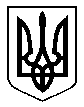 